DOMINOS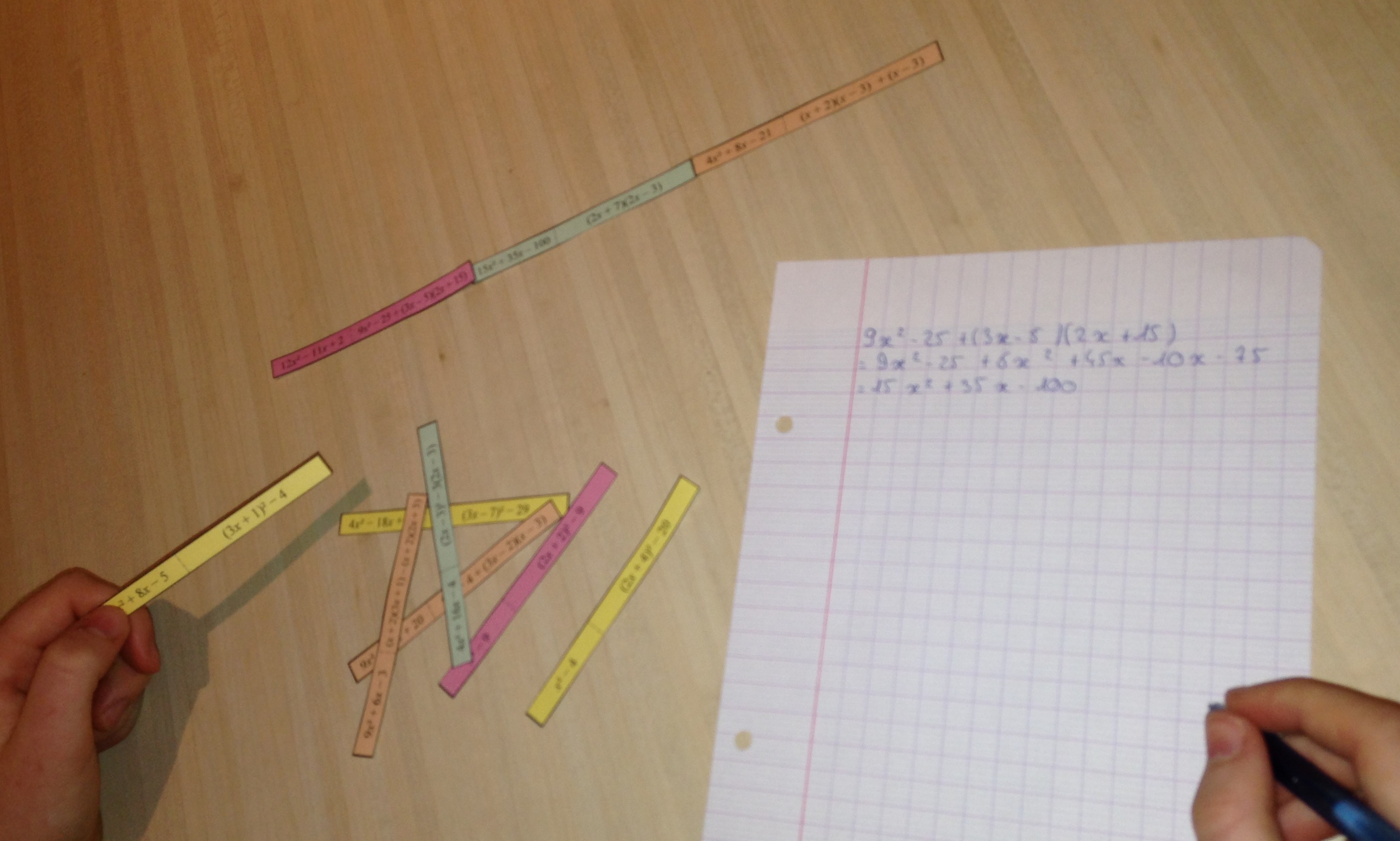 Commentaire : Travailler le vocabulaire et des notions de base en géométrie.Découper selon les traits pleins et reconstituer le circuit correct sur le principe des dominos.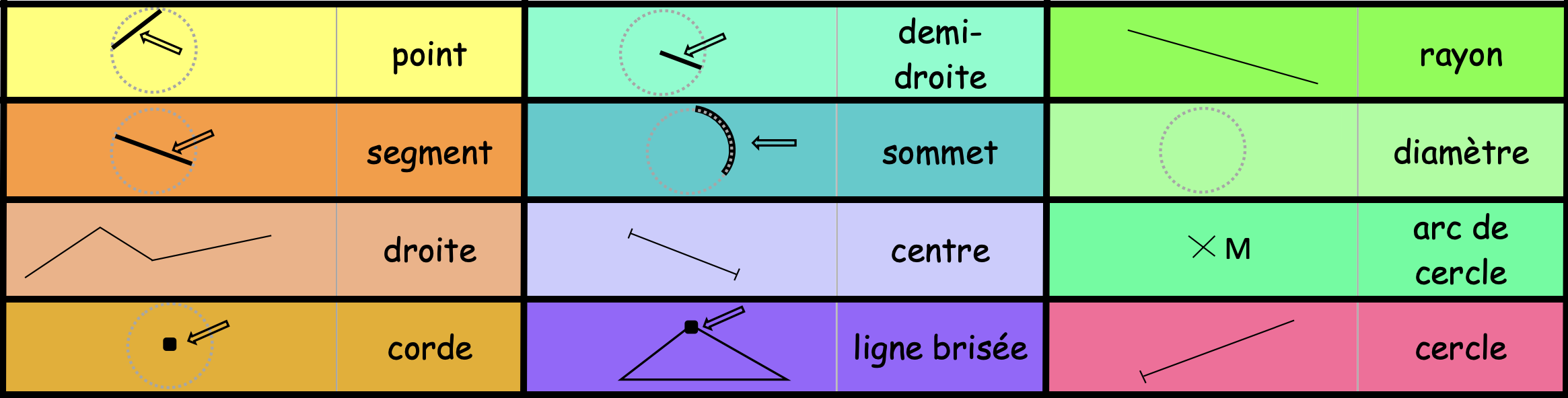 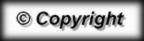 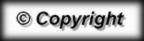 Sur une idée d'Isabelle Guillot isabelle.guillot@ac-grenoble.fr Collège Vallée de la Beaume, Joyeuse, Ardèche